Сколько времени занимает регистрация: Срок предоставления государственной услуги по выдаче разрешения – не позднее 60 дней (2 месяца) со дня приема заявки и документов; по аннулированию разрешения – 30 дней. (http://mugiso.midural.ru/region/naruzhnaya-reklama/poryadok/)(!) За оказание государственной услуги по выдаче разрешения взимается государственная пошлина в размере 5000 рублей. Пошлина за аннулирование разрешения не взимается. Какие документы нужно подавать и в каком виде: Прием и регистрация заявки о предоставлении государственной услуги с документами осуществляется в МУГИСО, МФЦ или электронной форме. (https://www.gosuslugi.ru/312831/1/info) Исчерпывающий перечень обязательных документов:заявление о выдаче разрешения на установку и эксплуатацию рекламной конструкции;копия документа, удостоверяющего личность заявителя;документ, подтверждающий полномочия представителя заявителя, в случае обращения за предоставлением государственной услуги представителя заявителя (доверенность);подтверждение в письменной форме согласия собственника или иного указанного законного владельца соответствующего недвижимого имущества на присоединение к этому имуществу рекламной конструкции, если заявитель не является собственником или иным законным владельцем недвижимого имущества. В случае размещения рекламной конструкции на городской земле (неразграниченной, муниципальной или областной формы собственности) таким согласием является договор на установку и эксплуатацию рекламной конструкции, заключенный через процедуру проведения торгов (в форме конкурса или аукциона);проектная документация на рекламную конструкцию, выполненная в соответствии с действующими государственными стандартами и другими нормативно-правовыми актами Российской Федерации:  - тип и вид рекламной конструкции, площади информационных полей и технических характеристик рекламной конструкции, включающих сведения о технологии смены изображения и способах его демонстрации (например, статичный или динамический); - информация о материалах, используемых при изготовлении рекламной конструкции, способе крепления рекламной конструкции; - для конструкций, размещаемых на земельных участках, координаты центра опоры рекламной конструкции (с использованием системы координат, применяемой при ведении государственного кадастра недвижимости - МСК-66 или с использованием географической системы координат); - фотографии планируемой к размещению рекламной конструкции, применительно к месту ее размещения, дающие четкое представление о том, какие близлежащие рекламные конструкции, дорожные знаки, здания, участки дороги находятся вблизи предполагаемого места установки рекламной конструкции (три панорамных снимка с прилегающей территорией); - в случае установки отдельно стоящей рекламной конструкции: ситуационный план (карту-схему) размещения рекламной конструкции, фотомонтаж рекламной конструкции с привязкой ее к месту установки, выполненный в цвете в формате не менее чем A4, чертежи архитектурных и конструктивных решений, сведения о технических параметрах рекламной конструкции с расчетом ветровой нагрузки и прочностным расчетом; - в случае размещения рекламной конструкции на недвижимом имуществе: ситуационный план (карту-схему) размещения рекламной конструкции на недвижимом имуществе, к которому она присоединяется (ситуационная схема размещения рекламной конструкции на фасаде здания, сооружения выполняется на фрагменте фасада здания, сооружения с привязкой к основным элементам здания, сооружения), фотомонтаж рекламной конструкции с привязкой ее к месту размещения на фасаде, выполненный в цвете в формате не менее чем A4, техническую характеристику рекламной конструкции с указанием на способ установки (крепления) рекламной конструкции; - схему расположения осветительных устройств с указанием параметров источников освещения (свечения) их яркости, схему подводки электроэнергии, а также схему аварийного отключения от сети электропитания; - световой режим работы рекламной конструкции.Этапы рассмотрения заявления:Обработка и предварительное рассмотрение заявки и документов, необходимых для предоставления государственной услуги.Формирование и направление межведомственных запросов в органы (организации), участвующие в предоставлении государственной услуги (при необходимости).Рассмотрение заявления и поступивших документов на заседании комиссии Министерства по рассмотрению вопросов в сфере рекламы.Выдача (направление) заявителю результата предоставления государственной услуги.Какие требования к вывескам: http://www.pravo.gov66.ru/media/pravo/р_1872_26.07.2019.pdf (страница 5) Виды рекламных конструкций, допустимых к установке и эксплуатации на территории Свердловской области.Виды вывесокинформационные — такие вывески сообщают о вашем присутствии.По закону РФ п.1 ст.9 от 07.02.1992 N 2300-1 «О защите прав потребителей»: изготовитель (исполнитель, продавец) обязан довести до сведения потребителя фирменное наименование (наименование) своей организации, место ее нахождения (адрес) и режим ее работы. Продавец (исполнитель) размещает указанную информацию на вывеске. Такую вывеску можно не согласовывать. Но, только если указана лишь эта информация.рекламные — содержат прямой призыв к посещению, привлекают внимание, их размещение требует обязательного согласования! В соответствии с пп.1 ст.3 Федерального закона от 13.03.2006 N 38-ФЗ «О рекламе»: реклама — информация, распространенная любым способом, в любой форме и с использованием любых средств, адресованная неопределенному кругу лиц и направленная на привлечение внимания к объекту рекламирования, формирование или поддержание интереса к нему и его продвижение на рынке.По закону обязательно требуется соблюдение некоторых условий для осуществления регистрации:если информационная доска ставится на дом, то ее размещение производится над магазином и не превышает границы помещения. Она не должна выходить за линию этажа. В обратном случае требуется согласие других собственников этажей;если размещается на часть пристройки или здания, то следует заручиться письменным согласием ее владельца.Запрещено размещать информацию на объектах культурного наследия. По закону разрешение выдается на 5 лет.Настенные вывески
Допустимый размер букв настенных вывесок не больше 0,4 метра. При этом строго соблюдается ориентация – вывеска должна находиться на одной горизонтальной оси на уровне линии перекрытий между первым и вторым этажами либо ниже этой линии. Выравнивают вывески по уровню центральной оси витрин, оконных и дверных проемов.

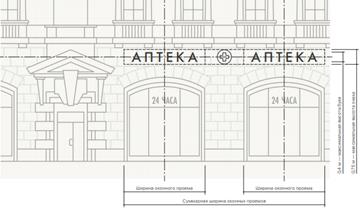 

Размещение нескольких настенных вывесок возможно только в один ряд на одной горизонтальной линии. Если они располагаются над несколькими витринами, оконными или дверными проемами, следует соблюдать границы и оси указанных элементов.

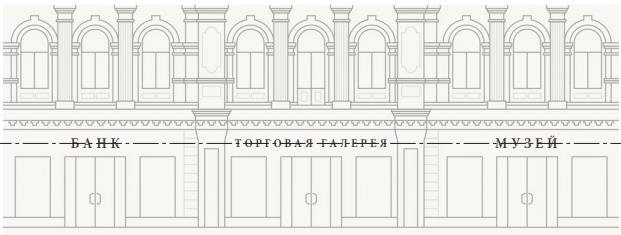 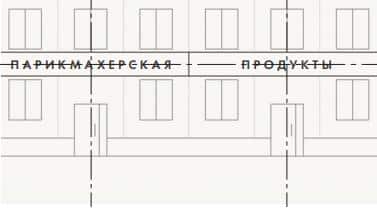 

Важно, чтобы расположенные рядом вывески были выполнены в едином стиле и цвете, а также не выходили за пределы занимаемых помещений.
Недопустимо сочетание вывесок с подложкой и без нее.При подвальном расположении фирмы вывеска должна быть расположена на 60 см. от земли, а ее толщина — не больше 10 см.Максимальная высота информационной дощечки по закону — 50 см., ширина — 70% от фасада, но не больше 15 м. А высота букв — 10 см. Размер надписи — не меньше 15 см.Закон регламентирует, что язык надписей на вывесках — русский. Возможно использование графических изображений. Надпись, выполненная на иностранном языке, разрешена, если:товарный знак зарегистрирован на иностранном языке;получено право использования данного товарного знака;наименование на иностранном языке должно быть меньше надписи со сведениями о виде деятельности в 2 раза;нельзя использовать аббревиатуры и сокращения;надпись на иностранном языке не должна быть выполнена в русской транслитерации.Размещение вывесок на окнах Вывеска на витрине не должна перекрывать более 1/3 остекления витриныЗапрещено размещение на остеклении электронных бегущих строк и экрановРазмещение вывесок на крышеВысота вывесок на крышах:
      - не более 0,80 м для 1-2 этажных объектов;
       - не более 1,20 м для 3-5 этажных объектов;
       - не более 1,80 м для 6-9 этажных объектов;
       - не более 2,20 м для 10-15 этажных объектов;
       - не более 3 м - для объектов, имеющих 16 и более этажей.В случае если информационная конструкция (вывеска), размещаемая на крыше здания, строения, сооружения, содержит изображение товарного знака, знака обслуживания, высота отдельных элементов информационного поля или художественных элементов указанной информационной конструкции, входящих в изображение указанного товарного знака, знака обслуживания, может превышать параметры, приведенные выше, но не более чем на 1/5.Длина вывески, устанавливаемой на крыше объекта, не может превышать:а) 80 процентов длины фасада, вдоль которого она размещена, при длине фасада до 35 м (включительно);б) половины длины фасада, вдоль которого она размещена, при длине фасада свыше 35 м.Параметры (размеры) информационных конструкций (вывесок), размещаемых на стилобатной части объекта, определяются в зависимости от этажности стилобатной части объекта.Если вывеска ставится на крышу, то требуется согласие всех собственников данного здания. Оформление осуществляется при помощи письменного согласия с дубликатом свидетельства права собственности.Запрещается размещение информационных конструкций (вывесок) на крышах зданий, строений, сооружений, являющихся объектами культурного наследия, выявленными объектами культурного наследия, а также объектов, построенных до 1956 г. включительно, за исключением случаев восстановления ранее существовавших информационных конструкций (вывесок) на крышах зданий, строений, сооружений, являющихся объектами культурного наследия, выявленными объектами культурного наследия, при наличии утвержденного в установленном порядке проекта реставрации и приспособления объекта культурного наследия, предусматривающего размещение указанных информационных конструкций (вывесок).Для согласования крышной вывески потребуются дополнительные документы:- Заключение о несущих способностях крыши здания, строения, сооружения оформленное уполномоченной проектной организацией.- Проект информационной конструкции (ветровые нагрузки и т.п.) с заключением экспертной организации о его соответствии требованиям технических регламентов, строительных норм и правил (СНиП), Правилам устройства электроустановок (ПУЭ), стандартам Единой конструкторской документации (ЕСКД) и другим нормативным требованиям.- Проект электроустановки с заключение экспертной организации о его соответствии требованиям технических регламентов, СНиП, ПУЭ, стандартам ЕСКД и другим нормативным требованиям (для информационных конструкций, предполагающих наличие электроустановки).Графические материалы дизайн-проекта должны включать также ортогональный чертеж крышной конструкции (основной вид, вид сбоку, вид сверху - при криволинейной форме конструкции).Размещение консольных вывесокКонсольные вывески располагаются в одной горизонтальной оси с настенными вывесками, у арок, на границах и внешних углах здания, Консольная вывеска не должна быть больше 0,75 метраДопускается крепление на расстоянии от стены и невидимое крепление вплотную к стене.Какие вывески запрещены:Вывески, не оборудованные внутренней подсветкойВывески с внешней подсветкой прожекторамиСветовые коробаКакие штрафы, если сначала вывеску повесить, а потом регистрировать:За нарушение требований к установке или эксплуатации рекламных конструкций предусмотрена административная ответственность по ст. 14.37 КоАП РФ в виде штрафа: для физлиц — от 1 тысячи до 1, 5 тысяч рублей; на должностных лиц - от 3 тысяч до 5 тысяч рублей;  для юридических лиц от 500 тысяч до 1 млн рублей. 